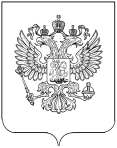 РОССТАТТЕРРИТОРИАЛЬНЫЙ ОРГАН ФЕДЕРАЛЬНОЙ СЛУЖБЫ ГОСУДАРСТВЕННОЙ СТАТИСТИКИ ПО РЕСПУБЛИКЕ ДАГЕСТАН(Дагестанстат)ПРЕСС-РЕЛИЗПервомай! Уже больше 130 лет этот весенний праздник есть в календаре многих стран. Называли его по-разному — День международной солидарности трудящихся, День весны и труда, День Интернационала. В историю нашей страны праздничная традиция пришла еще в 1890 году. Именно тогда в Варшаве пролетариат Российской империи впервые отметил 1 Мая.Празднование именно в первых числах мая закрепилось еще со времен чикагских масштабных демонстраций. Требуя восьмичасовой рабочий день, американские рабочие столкнулись с полицейским отпором. Именно в память о том дне на Конгрессе II Интернационала в Париже зафиксирована в 1889 году дата 1 мая как Дня солидарности рабочих всего мира. Было предложено ежегодно вспоминать о тех событиях и проводить демонстрации. Первый раз официально торжества прошли в 1890 году в странах: США, Германия, Дания, Франция, Бельгия. В Российской империи рабочее движение развернулось на всю мощь в конце 19 в. В первый раз 1 мая отпраздновали в Петербурге в 1889 г., однако действо носило формальный характер. Пионерами движения на территории страны стали польские пролетарии. Вдохновившись примером американских коллег, в 1890 г. они организовали массовую стачку в Варшаве численностью около 10 тыс. человек. Правительство не решилось разгонять её силой. С тех пор первомайские стачки и забастовки стали обычным явлением. Отличительной чертой российского движения было то, что оно носило радикально политизированный характер. В 1901 г. на столичном «Первомае» впервые зазвучали лозунги «Долой самодержавие!». Например, значимым событием в истории является Обуховская оборона 1901 года под Санкт-Петербургом. После Февральской революции 1917 г. праздник был официально признан Временным правительством, и его впервые отметили официально. Более миллиона человек по всей стране вышли в этот день на улицы. На митинге в Петрограде присутствовал лично глава Временного Правительства А. Керенский. После Великого Октября праздник получил название «День Интернационала» и стал выходным днём. Позже его назвали «Днем международной солидарности трудящихся – Первое Мая». А к числу выходных дней добавилось 2 мая. Укоренилась и традиция празднования: 1 мая проводились парады и шествия, официальные мероприятия, 2 мая – «маёвки», советские граждане семьями выбирались праздновать на природу. В период «развитого социализма» демонстрации 1 мая приобрели новое значение. Несмотря на то, что в России данный праздник изначально имел политический характер, нельзя не отметить особую солидарность рабочих в нашей стране. Именно поэтому по сей день данный праздник является дорогим для большинства россиян, а жители Российской Федерации каждый год отдыхают 1 мая.Поздравляем Вас с первым днем мая. Желаем Вам радости вдохновенного совместного труда, коллективной сплоченности и единения с теми, кто Вам дорог. Смело ставьте перед собой цели и покоряйте вершины. Пусть результаты Вашего труда радуют и вдохновляют на дальнейшие свершения!